Прудникова Нина ПавловнаПрудникова Нина Павловна родилась 1 января 1937 года в п. Ибердынский Кораблинского района Рязанской области. Из Рязанской области в 1955 году на Понизовскую землю приехала Галкина Нина Павловна, да так и прижилась здесь навсегда. Трудным было детство и юность у Нины Павловны – голод, беднота. Но вот неунывающий характер, чувство юмора помогали ей преодолевать многие трудности. Природа наделила ее огромным богатством – уникальным голосом.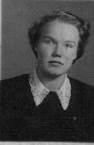 И вот с этим даром, после окончания Рязанского музыкального училища, она приезжает в Понизовье, в Дом Культуры.  И как же повезло нашему району, что она приехала именно сюда. Ведь художественная самодеятельность Понизовского района гремела даже на всю область. Нина Павловна щедро делилась своими знаниями с другими. Скольким талантам она помогла открыть себя.Конечно, Понизовская школа не упустила возможности и предложила Нине Павловне быть учителем пения. И с тех пор у Нины Павловны днем уроки, после уроков – репетиции, концерты, утренники, смотры. У Нины Павловны стаж более 40 лет. 	Нина Павловна лауреат, награждена творческим дипломом I и II степени.